GRAFTON ANGLICAN SCHOOLS COMMISSION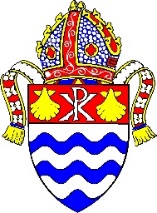 PO Box 4GRAFTON NSW 2460Email: schools@graftondiocese.org.auCAPITAL DEVELOPMENT AND EXPENDITURE (SCHOOLS)APPLICATION FOR APPROVALEXECUTIVE SUMMARY Project for Noting    BGA Application – for noting by GASC    School Council approved projectApproval Sought (as outlined in Clause 5.1 of GASC-002 Capital Development and Expenditure – Schools)    Project Approval – no borrowings (GASC approval)    Project approval - with borrowings (GASC recommendation to Bishop-in-Council)Documents Provided:    Master Plan (relevant extract)    Strategic Plan (relevant extract)    Strategic Asset Management Plan    Copy of BGA application (if relevant)    Copy of BGA funding approval (if relevant)    Copy of business case/briefing provided to School Council    Copy of School Council Resolution approving the project    Copy of approval from lender of facility or additional borrowings    Evidence of costings     Risk analysis as per Clause 5.2.2 GASC-002 Capital Development and Expenditure - Schools if not already included in business case/briefing to School Council.SchoolProject TitleProject DescriptionStrategic/Educational/Operational Significance of the ProjectAnticipated Timing of the ProjectAnticipated Total CostSource(s) of FundsBGA GrantSource(s) of FundsBorrowingSource(s) of FundsSchool FundsSource(s) of FundsOther (please specify)